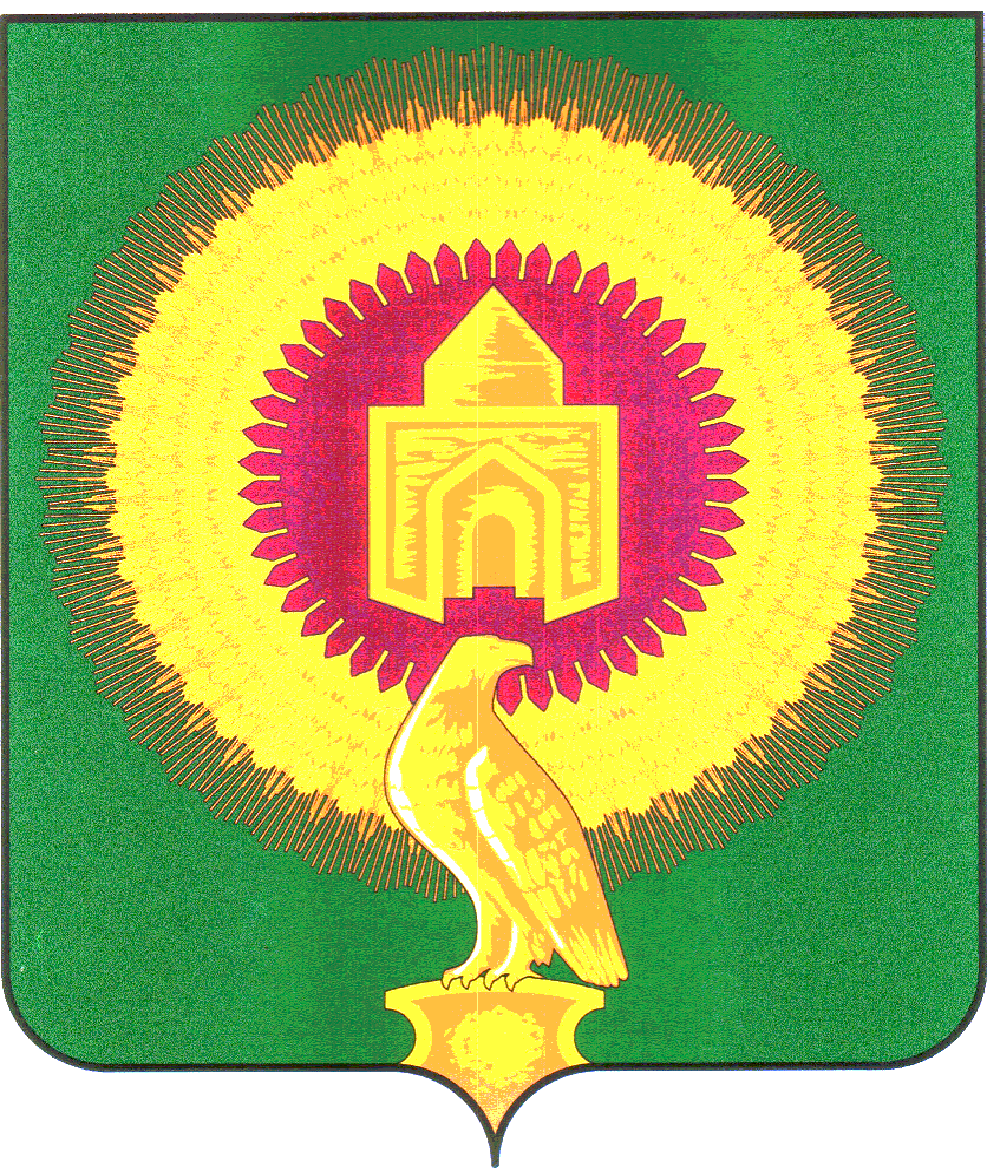 СОВЕТ ДЕПУТАТОВАДМИНИСТРАЦИИ ВАРНЕНСКОГО СЕЛЬСКОГО ПОСЕЛЕНИЯВАРНЕНСКОГО МУНИЦИПАЛЬНОГО РАЙОНАЧЕЛЯБИНСКОЙ ОБЛАСТИРЕШЕНИЕот 29 января 2020 года с. Варна                                                           №  01   О внесении изменений и дополнений в бюджет Варненскогосельского поселенияна 2020 год и плановый период 2021-2022 годов	Совет  депутатов Варненского сельского поселения РЕШАЕТ:1. Внести в бюджет Варненского сельского поселения на 2020 год и плановый период 2021-2022 годов, принятый Решением Совета депутатов Варненского сельского поселения от 19 декабря  2019 года  № 25:1) в статье 1: в пункте 1 п.п. 2 слова «в сумме 142768,73 тыс. рублей» заменить на слова «в сумме 148549,85 тыс.рублей»;в пункте 1 п.п. 3 слова « бюджет на 2020 год планируется бездефицитный» заменить на слова «дефицит бюджета на 2020 год  в сумме 5781,12 тыс.рублей».           3) Приложение 4 изложить в новой редакции (приложение 1 к настоящему решению);4) Приложение 6 изложить в новой редакции (приложение 2 к настоящему решению);2. Настоящее Решение вступает в силу со дня его подписания и обнародования.Глава поселения	Председатель Совета депутатов	                                                                         Варненского сельского поселения_____________А.Н.Рябоконь	__________________Л.Ю.СтуденикинаПриложение 4к решению Совета депутатов Варненского сельского поселения«О бюджете Варненского сельского поселения на 2020 год и на плановый период 2021 и 2022 годов»от 19 декабря 2019 года № 25Распределение бюджетных ассигнований по разделам, подразделам, целевым статьям, группам видов расходов бюджета Варненского сельского поселения на 2020 год(тыс. руб.)Приложение 6к решению Совета депутатов Варненского сельского поселения«О бюджете Варненского сельского поселения на 2020 год и на плановый период 2021 и 2022 годов»от 19 декабря 2019 года № 25Ведомственная структура расходов бюджета Варненского сельского поселения на 2020 год(тыс. руб.)Приложение 12к решению Совета депутатов Варненского сельского поселения«О бюджете Варненского сельского поселения на 2020 год и на плановый период 2021 и 2022 годов»от 19 декабря 2019 года № 25Источники внутреннего финансирования дефицита бюджета Варненского сельского поселения на 2020 год (тыс. рублей)Наименование показателяСумма на 2020 годНаименование показателяРазделПодразделКЦСРКВРСумма на 2020 год134567ВСЕГО:142 768,73Администрация Варненского сельского поселения Варненского муниципального района Челябинской области142 768,73ОБЩЕГОСУДАРСТВЕННЫЕ ВОПРОСЫ0110 492,29Функционирование высшего должностного лица субъекта Российской Федерации и муниципального образования0102949,10Расходы общегосударственного характера01029900400000949,10Глава муниципального образования01029900420301949,10Расходы на выплаты персоналу в целях обеспечения выполнения функций государственными (муниципальными) органами, казенными учреждениями, органами управления государственными внебюджетными фондами01029900420301100949,10Функционирование Правительства Российской Федерации, высших исполнительных органов государственной власти субъектов Российской Федерации, местных администраций01047 517,90Расходы общегосударственного характера010499004000006 874,76Центральный аппарат010499004204016 874,76Расходы на выплаты персоналу в целях обеспечения выполнения функций государственными (муниципальными) органами, казенными учреждениями, органами управления государственными внебюджетными фондами010499004204011002 781,10Закупка товаров, работ и услуг для обеспечения государственных (муниципальных) нужд010499004204012003 959,16Межбюджетные трансферты01049900420401500134,50Уплата налога на имущество организаций, земельного и транспортного налога01049908900000643,14Уплата налога на имущество организаций, земельного и транспортного налога государственными органами01049908920401643,14Иные бюджетные ассигнования01049908920401800643,14Обеспечение деятельности финансовых, налоговых и таможенных органов и органов финансового (финансово-бюджетного) надзора01061 625,40Расходы общегосударственного характера010699004000001 625,40Центральный аппарат010699004204011 625,40Расходы на выплаты персоналу в целях обеспечения выполнения функций государственными (муниципальными) органами, казенными учреждениями, органами управления государственными внебюджетными фондами010699004204011001 625,40Резервные фонды011150,00Расходы общегосударственного характера0111990040000050,00Резервный фонд администрации сельского поселения0111990047060050,00Иные бюджетные ассигнования0111990047060080050,00Другие общегосударственные вопросы0113349,89Осуществление условий для деятельности добровольн.формирований населения по охр.общ.порядка в границах с.п.0113190022502019,89Межбюджетные трансферты0113190022502050019,89Другие мероприятия по реализации государственных функций01139900900000330,00Выполнение других обязательств государства01139900920300330,00Закупка товаров, работ и услуг для обеспечения государственных (муниципальных) нужд01139900920300200330,00НАЦИОНАЛЬНАЯ ОБОРОНА02464,20Мобилизационная и вневойсковая подготовка0203464,20Осуществление полномочий по первичному воинскому учету на территориях, где отсутствуют военные комиссариаты02034630051180464,20Расходы на выплаты персоналу в целях обеспечения выполнения функций государственными (муниципальными) органами, казенными учреждениями, органами управления государственными внебюджетными фондами02034630051180100443,20Закупка товаров, работ и услуг для обеспечения государственных (муниципальных) нужд0203463005118020021,00НАЦИОНАЛЬНАЯ ЭКОНОМИКА0489 093,93Дорожное хозяйство (дорожные фонды)040989 093,93Строительство моста через реку Нижний Тогузак переулок Мостовой с. Варна040915001S604084 000,00Капитальные вложения в объекты государственной (муниципальной) собственности040915001S604040084 000,00Содержание , ремонт и капитальный ремонт автомобильных дорог общего пользования Варненского муниципального района040918002010003 593,93Закупка товаров, работ и услуг для обеспечения государственных (муниципальных) нужд040918002010002003 593,93Мероприятия по совершенствованию движения пешеходов и предупреждению аварийности с участием пешеходов040924001000101 500,00Закупка товаров, работ и услуг для обеспечения государственных (муниципальных) нужд040924001000102001 500,00ЖИЛИЩНО-КОММУНАЛЬНОЕ ХОЗЯЙСТВО0535 491,18Благоустройство050331 908,38Софинансирование к субсидии местным бюджетам на реализацию приоритетного проекта "Формирование комфортной городской среды"0503080F2555508 706,30Закупка товаров, работ и услуг для обеспечения государственных (муниципальных) нужд0503080F2555502008 706,30Замена ламп накаливания на энергосберегающие050313001320003 604,68Закупка товаров, работ и услуг для обеспечения государственных (муниципальных) нужд050313001320002003 604,68Благоустройство0503990600000019 597,40Уличное освещение0503990600010011 854,03Закупка товаров, работ и услуг для обеспечения государственных (муниципальных) нужд0503990600010020011 854,03Расходы на прочие мероприятия по благоустройству поселений050399060005007 743,37Закупка товаров, работ и услуг для обеспечения государственных (муниципальных) нужд050399060005002007 743,37Другие вопросы в области жилищно-коммунального хозяйства05053 582,80Подпрограмма "Комплексное развитие систем водоснабжения и водоотведения Варненского муниципального района на 2015-2020 годы050509100000003 440,00Закупка товаров, работ и услуг для обеспечения государственных (муниципальных) нужд050509100000002003 440,00Закупка товаров, работ и услуг для обеспечения государственных (муниципальных) нужд05057080100000142,80Закупка товаров, работ и услуг для обеспечения государственных (муниципальных) нужд05057080100000200142,80ФИЗИЧЕСКАЯ КУЛЬТУРА И СПОРТ117 227,13Физическая культура11014 662,63Другие мероприятия по реализации государственных функций110199009000004 662,63Реализация государственных функций в области физической культуры и спорта110199009487004 662,63Расходы на выплаты персоналу в целях обеспечения выполнения функций государственными (муниципальными) органами, казенными учреждениями, органами управления государственными внебюджетными фондами110199009487001002 565,79Закупка товаров, работ и услуг для обеспечения государственных (муниципальных) нужд110199009487002001 696,84Иные бюджетные ассигнования11019900948789800400,00Массовый спорт11022 564,50Разработка проектно-сметной документации на строительство ФОК110220004020191 600,00Капитальные вложения в объекты государственной (муниципальной) собственности110220004020194001 600,00Развитие адаптивной физической культуры и спорта11022000600000954,50Субсидия местным бюджетам на оплату труда руководителей спортивных секций и организаторов физкультурно-оздоровительной работы с лицами с ограниченными возможностями здоровья110220006S0047482,30Закупка товаров, работ и услуг для обеспечения государственных (муниципальных) нужд110220006S0047200482,30Оплата услуг специалистов по организации физкультурно-оздоровительной и спортивно-массовой работы с населением, занятым в экономике, и гражданами старшего поколения (Межбюджетные трансферты)110220006S004Г472,20Закупка товаров, работ и услуг для обеспечения государственных (муниципальных) нужд110220006S004Г200472,20Другие мероприятия по реализации государственных функций1102990090000010,00Реализация государственных функций в области физической культуры и спорта1102990094870010,00Закупка товаров, работ и услуг для обеспечения государственных (муниципальных) нужд1102990094870020010,00Наименование показателяКБККБККБККБККБКСумма на 2020 годНаименование показателяКВСРРазделПодразделКЦСРКВРСумма на 2020 год1234567ВСЕГО:142 768,73Администрация Варненского сельского поселения Варненского муниципального района Челябинской области820142 768,73ОБЩЕГОСУДАРСТВЕННЫЕ ВОПРОСЫ8200110 492,29Функционирование высшего должностного лица субъекта Российской Федерации и муниципального образования8200102949,10Расходы общегосударственного характера82001029900400000949,10Глава муниципального образования82001029900420301949,10Расходы на выплаты персоналу в целях обеспечения выполнения функций государственными (муниципальными) органами, казенными учреждениями, органами управления государственными внебюджетными фондами82001029900420301100949,10Функционирование Правительства Российской Федерации, высших исполнительных органов государственной власти субъектов Российской Федерации, местных администраций82001047 517,90Расходы общегосударственного характера820010499004000006 874,76Центральный аппарат820010499004204016 874,76Расходы на выплаты персоналу в целях обеспечения выполнения функций государственными (муниципальными) органами, казенными учреждениями, органами управления государственными внебюджетными фондами820010499004204011002 781,10Закупка товаров, работ и услуг для обеспечения государственных (муниципальных) нужд820010499004204012003 959,16Межбюджетные трансферты82001049900420401500134,50Уплата налога на имущество организаций, земельного и транспортного налога82001049908900000643,14Уплата налога на имущество организаций, земельного и транспортного налога государственными органами82001049908920401643,14Иные бюджетные ассигнования82001049908920401800643,14Обеспечение деятельности финансовых, налоговых и таможенных органов и органов финансового (финансово-бюджетного) надзора82001061 625,40Расходы общегосударственного характера820010699004000001 625,40Центральный аппарат820010699004204011 625,40Расходы на выплаты персоналу в целях обеспечения выполнения функций государственными (муниципальными) органами, казенными учреждениями, органами управления государственными внебюджетными фондами820010699004204011001 625,40Резервные фонды820011150,00Расходы общегосударственного характера8200111990040000050,00Резервный фонд администрации сельского поселения8200111990047060050,00Иные бюджетные ассигнования8200111990047060080050,00Другие общегосударственные вопросы8200113349,89Осуществление условий для деятельности добровольн.формирований населения по охр.общ.порядка в границах с.п.8200113190022502019,89Межбюджетные трансферты8200113190022502050019,89Другие мероприятия по реализации государственных функций82001139900900000330,00Выполнение других обязательств государства82001139900920300330,00Закупка товаров, работ и услуг для обеспечения государственных (муниципальных) нужд82001139900920300200330,00НАЦИОНАЛЬНАЯ ОБОРОНА82002464,20Мобилизационная и вневойсковая подготовка8200203464,20Осуществление полномочий по первичному воинскому учету на территориях, где отсутствуют военные комиссариаты82002034630051180464,20Расходы на выплаты персоналу в целях обеспечения выполнения функций государственными (муниципальными) органами, казенными учреждениями, органами управления государственными внебюджетными фондами82002034630051180100443,20Закупка товаров, работ и услуг для обеспечения государственных (муниципальных) нужд8200203463005118020021,00НАЦИОНАЛЬНАЯ ЭКОНОМИКА8200489 093,93Дорожное хозяйство (дорожные фонды)820040989 093,93Строительство моста через реку Нижний Тогузак переулок Мостовой с. Варна820040915001S604084 000,00Капитальные вложения в объекты государственной (муниципальной) собственности820040915001S604040084 000,00Содержание , ремонт и капитальный ремонт автомобильных дорог общего пользования Варненского муниципального района820040918002010003 593,93Закупка товаров, работ и услуг для обеспечения государственных (муниципальных) нужд820040918002010002003 593,93Мероприятия по совершенствованию движения пешеходов и предупреждению аварийности с участием пешеходов820040924001000101 500,00Закупка товаров, работ и услуг для обеспечения государственных (муниципальных) нужд820040924001000102001 500,00ЖИЛИЩНО-КОММУНАЛЬНОЕ ХОЗЯЙСТВО8200535 491,18Благоустройство820050331 908,38Софинансирование к субсидии местным бюджетам на реализацию приоритетного проекта "Формирование комфортной городской среды"8200503080F2555508 706,30Закупка товаров, работ и услуг для обеспечения государственных (муниципальных) нужд8200503080F2555502008 706,30Замена ламп накаливания на энергосберегающие820050313001320003 604,68Закупка товаров, работ и услуг для обеспечения государственных (муниципальных) нужд820050313001320002003 604,68Благоустройство8200503990600000019 597,40Уличное освещение8200503990600010011 854,03Закупка товаров, работ и услуг для обеспечения государственных (муниципальных) нужд8200503990600010020011 854,03Расходы на прочие мероприятия по благоустройству поселений820050399060005007 743,37Закупка товаров, работ и услуг для обеспечения государственных (муниципальных) нужд820050399060005002007 743,37Другие вопросы в области жилищно-коммунального хозяйства82005053 582,80Подпрограмма "Комплексное развитие систем водоснабжения и водоотведения Варненского муниципального района на 2015-2020 годы820050509100000003 440,00Закупка товаров, работ и услуг для обеспечения государственных (муниципальных) нужд820050509100000002003 440,00Закупка товаров, работ и услуг для обеспечения государственных (муниципальных) нужд82005057080100000142,80Закупка товаров, работ и услуг для обеспечения государственных (муниципальных) нужд82005057080100000200142,80ФИЗИЧЕСКАЯ КУЛЬТУРА И СПОРТ820117 227,13Физическая культура82011014 662,63Другие мероприятия по реализации государственных функций820110199009000004 662,63Реализация государственных функций в области физической культуры и спорта820110199009487004 662,63Расходы на выплаты персоналу в целях обеспечения выполнения функций государственными (муниципальными) органами, казенными учреждениями, органами управления государственными внебюджетными фондами820110199009487001002 565,79Закупка товаров, работ и услуг для обеспечения государственных (муниципальных) нужд820110199009487002001 696,84Иные бюджетные ассигнования82011019900948789800400,00Массовый спорт82011022 564,50Разработка проектно-сметной документации на строительство ФОК820110220004020191 600,00Капитальные вложения в объекты государственной (муниципальной) собственности820110220004020194001 600,00Развитие адаптивной физической культуры и спорта82011022000600000954,50Субсидия местным бюджетам на оплату труда руководителей спортивных секций и организаторов физкультурно-оздоровительной работы с лицами с ограниченными возможностями здоровья820110220006S0047482,30Закупка товаров, работ и услуг для обеспечения государственных (муниципальных) нужд820110220006S0047200482,30Оплата услуг специалистов по организации физкультурно-оздоровительной и спортивно-массовой работы с населением, занятым в экономике, и гражданами старшего поколения (Межбюджетные трансферты)820110220006S004Г472,20Закупка товаров, работ и услуг для обеспечения государственных (муниципальных) нужд820110220006S004Г200472,20Другие мероприятия по реализации государственных функций8201102990090000010,00Реализация государственных функций в области физической культуры и спорта8201102990094870010,00Закупка товаров, работ и услуг для обеспечения государственных (муниципальных) нужд8201102990094870020010,00Код бюджетной классификации Российской ФедерацииНаименование источника средствСумма000 01 00 00 00 00 0000 000Источники внутреннего финансирования дефицитов бюджетов0,00000 01 05 00 00 00 0000 000Изменение остатков средств на счетах по учёту средств бюджета0,00